Chain the Cat.The   that God speaks is alive and full of power: active, operative, energizing, and effective. Heb 4:12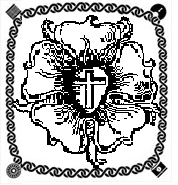 For: Jun 8: Table of DutiesBishops, Pastors, Preachers, HearersReadings        Memorization in Bold    •Chain your own verses for each section.  Use bible.cc  Readings        Memorization in Bold    •Chain your own verses for each section.  Use bible.cc  • Above Reproach• Humble• Sound• Honor• ObedienceSSCertain passages of scripture for various holy orders and positions, admonishing them about their duties and responsibilities.  The overseer must be above reproach, the husband of but one wife, temperate, self-controlled, respectable, hospitable, able to teach, not given to drunkenness, not violent but gentle, not quarrelsome, not a lover of money. He must manage his own family well and see that his children obey him with proper respect. 1 Tim. 3:2–4•Hymn: 1.  A blessing on our pastor's head,Lord God, we fervently implore;On him this day a blessing shed,For life, for death, for evermore.2.  For all that Thou in him hast wrought,For all that Thou by him hast done,Our warmest, purest thanks be brought,Through Jesus Christ our Lord, Thy Son.3.  To Thee be give his flower of youth,To Thee his manhood's fruit he gave,The herald of life-giving truth,Dead souls from deathless death to save.4.  Forsake him not in his old age,But while his Master's Cross he bears,Faith be his staff on pilgrimage,A crown of glory his grey hairs.5.  With holier zeal his heart enlarge,Though strength decay, and sight grow dim,That we, the people of his charge,May glorify Thy grace in him.6.  So, when his warfare here shall cease,By suffering perfected in love,His ransom'd soul shall join in peaceThe Church of the first-born above. SSCertain passages of scripture for various holy orders and positions, admonishing them about their duties and responsibilities.  The overseer must be above reproach, the husband of but one wife, temperate, self-controlled, respectable, hospitable, able to teach, not given to drunkenness, not violent but gentle, not quarrelsome, not a lover of money. He must manage his own family well and see that his children obey him with proper respect. 1 Tim. 3:2–4•Hymn: 1.  A blessing on our pastor's head,Lord God, we fervently implore;On him this day a blessing shed,For life, for death, for evermore.2.  For all that Thou in him hast wrought,For all that Thou by him hast done,Our warmest, purest thanks be brought,Through Jesus Christ our Lord, Thy Son.3.  To Thee be give his flower of youth,To Thee his manhood's fruit he gave,The herald of life-giving truth,Dead souls from deathless death to save.4.  Forsake him not in his old age,But while his Master's Cross he bears,Faith be his staff on pilgrimage,A crown of glory his grey hairs.5.  With holier zeal his heart enlarge,Though strength decay, and sight grow dim,That we, the people of his charge,May glorify Thy grace in him.6.  So, when his warfare here shall cease,By suffering perfected in love,His ransom'd soul shall join in peaceThe Church of the first-born above. Mon     .    He must not be a recent convert, or he may become conceited and fall under the same judgment as the devil. 1 Tim. 3:6•Hymn: 1.  A blessing on our pastor's head,Lord God, we fervently implore;On him this day a blessing shed,For life, for death, for evermore.2.  For all that Thou in him hast wrought,For all that Thou by him hast done,Our warmest, purest thanks be brought,Through Jesus Christ our Lord, Thy Son.3.  To Thee be give his flower of youth,To Thee his manhood's fruit he gave,The herald of life-giving truth,Dead souls from deathless death to save.4.  Forsake him not in his old age,But while his Master's Cross he bears,Faith be his staff on pilgrimage,A crown of glory his grey hairs.5.  With holier zeal his heart enlarge,Though strength decay, and sight grow dim,That we, the people of his charge,May glorify Thy grace in him.6.  So, when his warfare here shall cease,By suffering perfected in love,His ransom'd soul shall join in peaceThe Church of the first-born above. TueHe must hold firmly to the trustworthy message as it has been taught, so that he can encourage others by sound doctrine and refute those who oppose it. Titus 1:9•Hymn: 1.  A blessing on our pastor's head,Lord God, we fervently implore;On him this day a blessing shed,For life, for death, for evermore.2.  For all that Thou in him hast wrought,For all that Thou by him hast done,Our warmest, purest thanks be brought,Through Jesus Christ our Lord, Thy Son.3.  To Thee be give his flower of youth,To Thee his manhood's fruit he gave,The herald of life-giving truth,Dead souls from deathless death to save.4.  Forsake him not in his old age,But while his Master's Cross he bears,Faith be his staff on pilgrimage,A crown of glory his grey hairs.5.  With holier zeal his heart enlarge,Though strength decay, and sight grow dim,That we, the people of his charge,May glorify Thy grace in him.6.  So, when his warfare here shall cease,By suffering perfected in love,His ransom'd soul shall join in peaceThe Church of the first-born above. WedThe Lord has commanded that those who preach the gospel should receive their living from the gospel. 1 Cor. 9:14 Anyone who receives instruction in the word must share all good things with his instructor. Do not be deceived: God cannot be mocked. A man reaps what he sows. Gal. 6:6–7The elders who direct the affairs of the church well are worthy of double honor, especially those whose work is preaching and teaching. For the Scripture says, “Do not muzzle the ox while it is treading out the grain,” and “The worker deserves his wages.” 1 Tim. 5:17–18•Hymn: 1.  A blessing on our pastor's head,Lord God, we fervently implore;On him this day a blessing shed,For life, for death, for evermore.2.  For all that Thou in him hast wrought,For all that Thou by him hast done,Our warmest, purest thanks be brought,Through Jesus Christ our Lord, Thy Son.3.  To Thee be give his flower of youth,To Thee his manhood's fruit he gave,The herald of life-giving truth,Dead souls from deathless death to save.4.  Forsake him not in his old age,But while his Master's Cross he bears,Faith be his staff on pilgrimage,A crown of glory his grey hairs.5.  With holier zeal his heart enlarge,Though strength decay, and sight grow dim,That we, the people of his charge,May glorify Thy grace in him.6.  So, when his warfare here shall cease,By suffering perfected in love,His ransom'd soul shall join in peaceThe Church of the first-born above. ThursWe ask you, brothers, to respect those who work hard among you, who are over you in the Lord and who admonish you. Hold them in the highest regard in love because of their work. Live in peace with each other. 1 Thess. 5:12–13Obey your leaders and submit to their authority. They keep watch over you as men who must give an account. Obey them so that their work will be a joy, not a burden, for that would be of no advantage to you. Heb. 13:17•